AIRPORT LAND USE COMMISSION 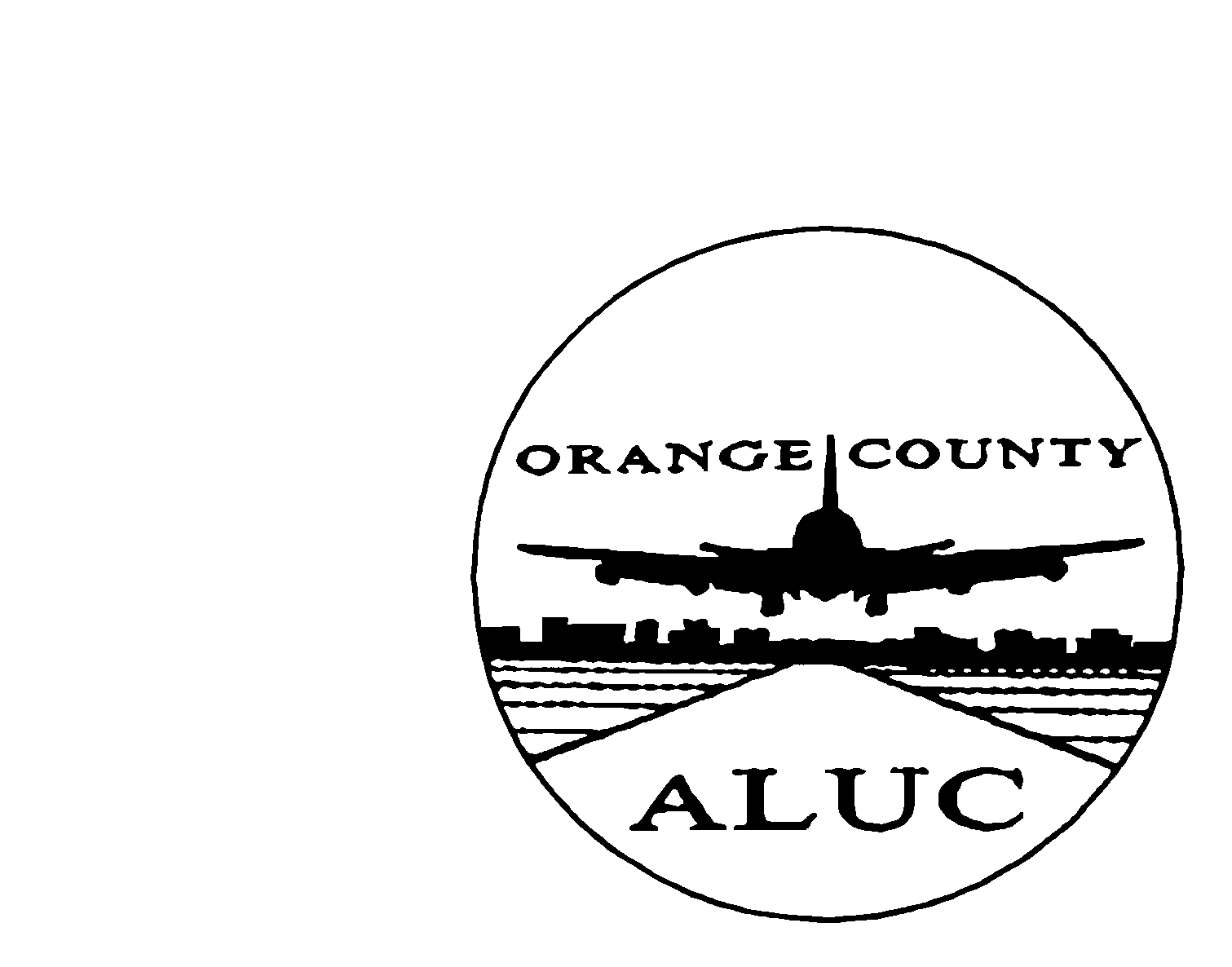 for Orange County*For airport planning/notification areas, noise contours, safety zones and obstruction imaginary surfaces see Appendix D of the applicable Airport Environs Land Use Plan (AELUP) at: https://www.ocair.com/about/administration/airport-governance/commissions/airport-land-use-commission/Noise sensitive uses include but are not limited to community facilities such as: churches, libraries, schools, preschools, day-care centers, hospitals, and nursing/convalescent homes.SUBMITTAL FORM:  General Plan · specific plan · Zoning code Name of City or County:   Contact Information - Name/Title Agency:          Address: Phone/email: Airport Planning Area(s): John Wayne Airport      Fullerton Municipal Airport      JFTB - Los AlamitosItem being submitted for review (submit each item separately):    Name of General Plan Element, Specific Plan or Planned Community: Scheduled date of Planning Commission  Public Hearing: Tentative date of City Council/Board  of Supervisors Public Hearing: Requested date of ALUC Review . Complete submittals must be received by the first day of the month to be considered for the next meeting date.Does the item submitted propose a change of land use or heights within the airport Notification/Planning Area*?  No (skip items # 9-12).  Yes (continue below).Does the item propose a change of land use within the 60 CNEL or 65 CNEL noise contours of the airport(s)*?  Please attach an exhibit showing location(s) of the proposed new uses in relation to noise contours.Are noise policies or mitigation measures identified in the proposed item or elsewhere in the General Plan?    No     Yes - Please attach pages with current (and proposed if applicable) noise policies/mitigation measures highlighted.Does the item submitted propose a change of land use within the Runway Protection Zone (RPZ), Clear Zone (CZ), or Airport Safety Zones of the airport*?    No     Yes - Please attach exhibit showing location(s) of proposed uses.Does the item submitted propose a change of land use within the Obstruction Imaginary Surfaces*?   No    Yes Please indicate current  and proposed  maximum heights allowed. SUBMITTAL CHECKLIST:  General Plan · Specific Plan · Zoning CodeSUBMITTAL CHECKLIST:  General Plan · Specific Plan · Zoning CodeCover letter on City/County letterhead.Completed Submittal Form.Link to existing  and proposed  General Plan Element, Specific Plan or Zoning Code for this submittal.Attachment showing proposed changes to General Plan Element, Specific Plan or Zoning Code Section(s) with strikethrough/underline.Exhibit showing location(s) of proposed new uses within the Notification Area/Planning Area for airport(s).Exhibit showing location(s) of proposed new uses in relation to noise contours for airport(s).Exhibit showing location(s) of proposed new uses in relation to Airport Safety Zones.Exhibit showing location(s) of proposed new uses in relation to the Obstruction Imaginary Surfaces.Attachment showing current and proposed noise policies/mitigation measures.Explanation of how the General Plan, Specific Plan, or Zoning Code address the AELUP standards for noise impact, safety compatibility, and height restriction zones.Describe height and density changes in cover letter and attach pages of General Plan, Specific Plan and/or Zoning Code where maximum heights are specified.Provide information regarding CEQA compliance.